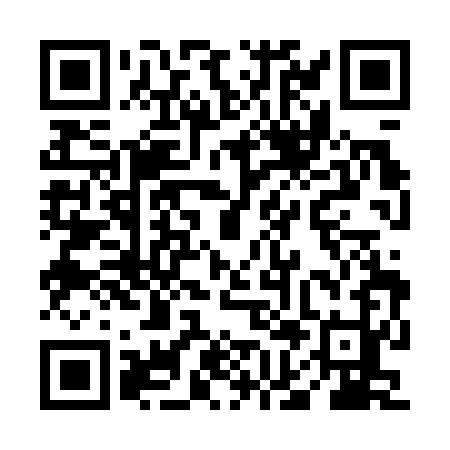 Prayer times for Wola Mokrzewska, PolandWed 1 May 2024 - Fri 31 May 2024High Latitude Method: Angle Based RulePrayer Calculation Method: Muslim World LeagueAsar Calculation Method: HanafiPrayer times provided by https://www.salahtimes.comDateDayFajrSunriseDhuhrAsrMaghribIsha1Wed2:505:1512:395:468:0410:182Thu2:475:1412:395:478:0510:213Fri2:445:1212:395:488:0710:244Sat2:405:1012:395:498:0910:275Sun2:375:0812:395:508:1010:306Mon2:335:0712:395:508:1210:337Tue2:305:0512:395:518:1310:378Wed2:265:0312:395:528:1510:409Thu2:245:0212:395:538:1610:4310Fri2:235:0012:395:548:1810:4611Sat2:234:5812:395:558:1910:4612Sun2:224:5712:395:568:2110:4713Mon2:224:5512:395:578:2210:4814Tue2:214:5412:395:588:2410:4815Wed2:204:5212:395:598:2510:4916Thu2:204:5112:395:598:2710:5017Fri2:194:5012:396:008:2810:5018Sat2:194:4812:396:018:3010:5119Sun2:184:4712:396:028:3110:5220Mon2:184:4612:396:038:3210:5221Tue2:174:4512:396:048:3410:5322Wed2:174:4312:396:048:3510:5323Thu2:164:4212:396:058:3610:5424Fri2:164:4112:396:068:3810:5525Sat2:164:4012:396:078:3910:5526Sun2:154:3912:396:078:4010:5627Mon2:154:3812:396:088:4110:5628Tue2:154:3712:406:098:4210:5729Wed2:144:3612:406:098:4410:5830Thu2:144:3512:406:108:4510:5831Fri2:144:3512:406:118:4610:59